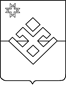    РАСПОРЯЖЕНИЕГлавы муниципального образования «Бурановское»От 16  августа   2021 года                 с.Яган-Докья                                 №  3О созыве внеочередной тридцать третьей  сессииСовета  депутатов муниципального образования«Бурановское»  четвертого созыва	В соответствии с Регламентом муниципального образования «Бурановское», руководствуясь Уставом муниципального образования «Бурановское»:        1.Созвать внеочередную  тридцать третью  сессию  Совета депутатов муниципального образования «Бурановское»  четвертого созыва  24 августа 2021 года  в 15.00 час. в помещении   Администрации  муниципального  образования «Бурановское».        2.Предложить следующий проект повестки дня сессии:Повестка дня:О внесении изменений в решение Совета депутатов муниципального образования «Бурановское» от 18 декабря 2020 года №30-5-175 «О бюджете муниципального образования «Бурановское» на 2021 год и на плановый период 2022 и 2023 годов».Информация по инициативному бюджетированию (с. Бураново благоустройство кладбища)Информация по реализации общественно значимого проекта по благоустройству сельских территории на 2021 год ( ремонт фасада и входной группы ЦСДК с. Яган-Докья).Глава муниципального образования«Бурановское»                                                                                 Н.В.Девятова